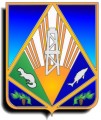 Комитет экономической политики администрации Ханты-Мансийского районаПамяткаКак подать уведомление об обучении 
по охране труда на сайте Минтруда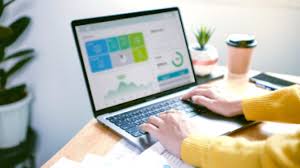 г. Ханты-Мансийск 2023С 1 марта 2023 года каждый работодатель, который провел обучение по охране труда для своих сотрудников, должен зарегистрироваться в личном кабинете по охране труда (ЛКОТ) через госуслуги. После регистрации кабинета вы сможете в протоколе проверки знаний указывать запись из реестра. Это подтвердит, что обучение и проверка знаний были проведены в определенный период, и не приведет к претензиям проверяющих органов.Важно! Если в вашей компании есть представительный орган работников, обязательно запросите его мотивированное мнение. Получив его, подпишите у руководителя организации приказ о решении работодателя проводить обучение определенной категории сотрудников в своей организации. В приказе сделайте отсылку на Положение о СУОТ, в котором приведен перечень должностей сотрудников, для которых будет проводиться обучение по ОТ, с указанием конкретных программ обучения.Обязательно посчитайте следующие параметры:сколько человек будет обучаться внутри вашей организацииколичество оборудованных в компании мест для обучения.Если у вас обучению подлежит 1000 человек, но из них 30 обучаются в учебном центре, а 270 освобождены от обучения по программе «б» в п.46 Правил обучения № 2464, то получится, что обучать вам останется внутри вашей организации всего 700 человек. 700 человек = 7 мест для обучения. В приказе должны быть указаны эти места обучения (актовый зал, лаборатория, мастерская, кабинет охраны труда).Как подать уведомление об обучении 
по охране трудаЗаходим в реестр на вкладку «Обучение», и переходим во вкладку «Уведомления об обучении по охране труда».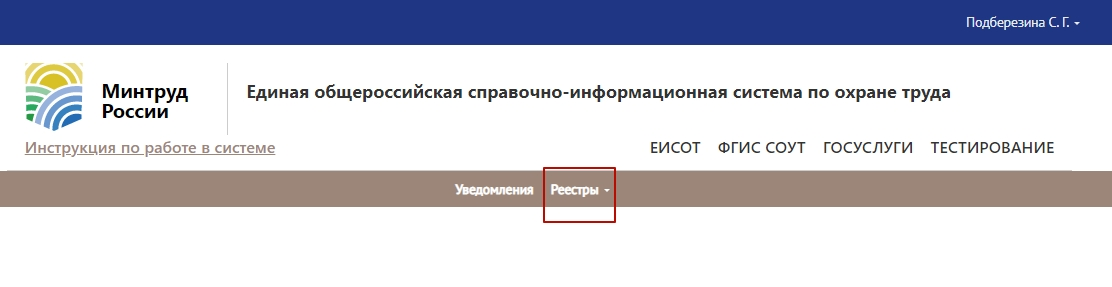 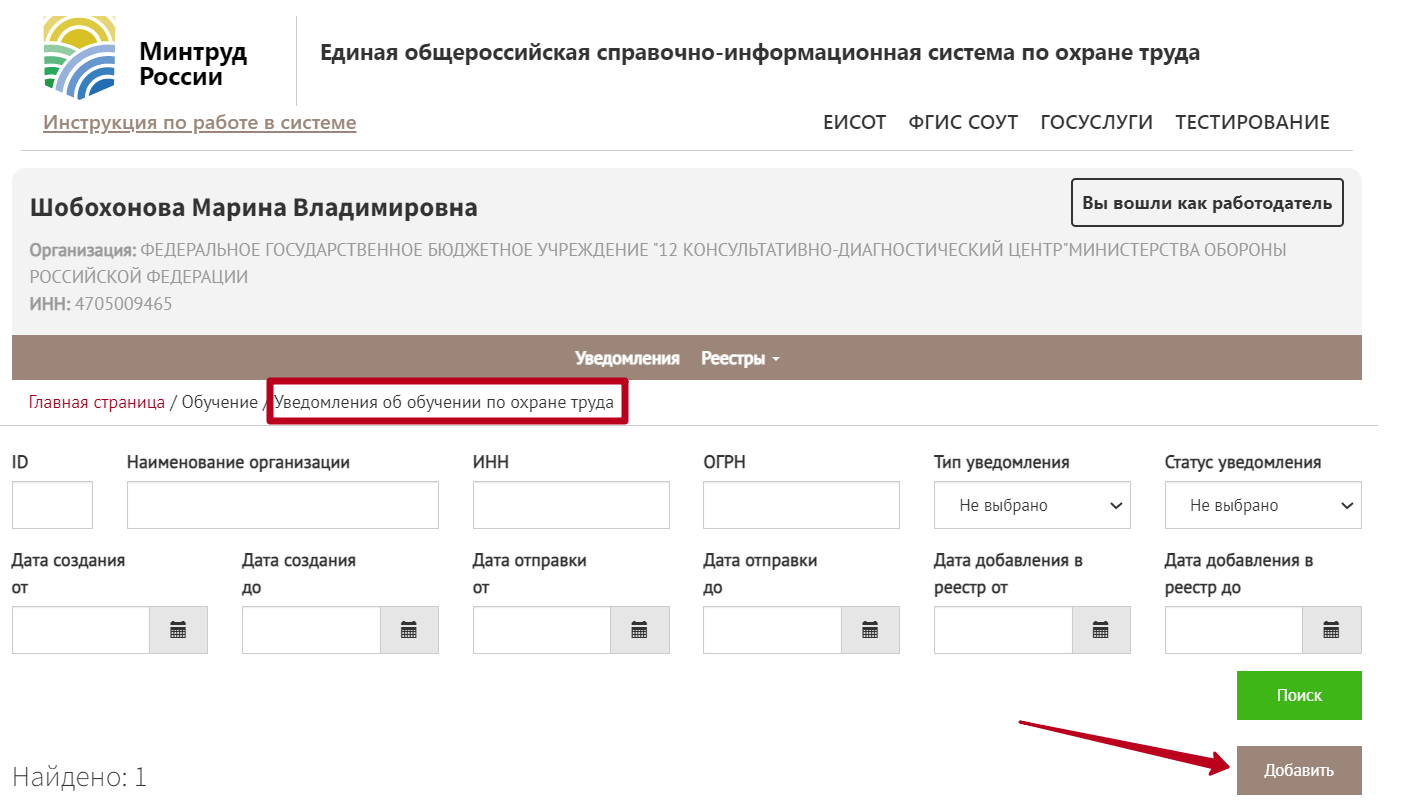 После того, как вы нажмете кнопку «Добавить»,  появится таблица с полями, которые нужно заполнить. Также вам необходимо подгрузить в специальное поле скан приказа (образец приказа прилагаю. Если вы допустили ошибку, не переживайте, всегда можно отредактировать.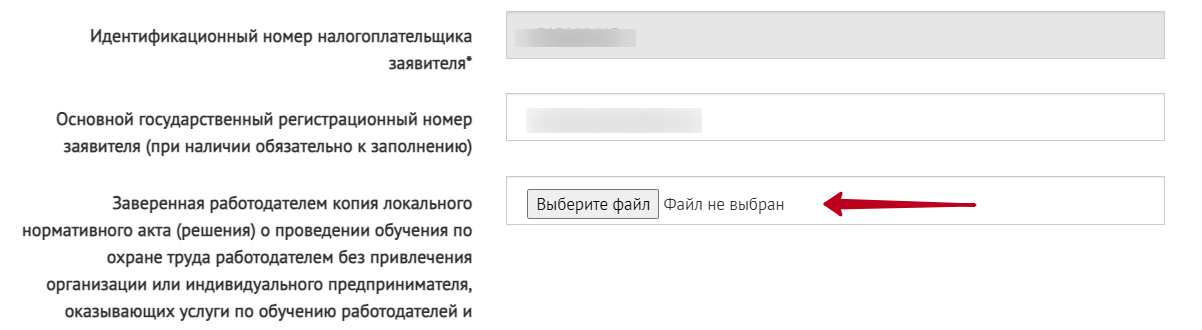 После того, когда вы внесете все сведения, нужно нажать кнопку «Отправить». Пока у вас нет свой усиленной квалифицированной электронной печати, ваш руководитель подпишет уведомление своей подписью.Нажав на «Уведомление», вы можете посмотреть свои сведения, а можете внести изменения, если нажмете «Добавить».